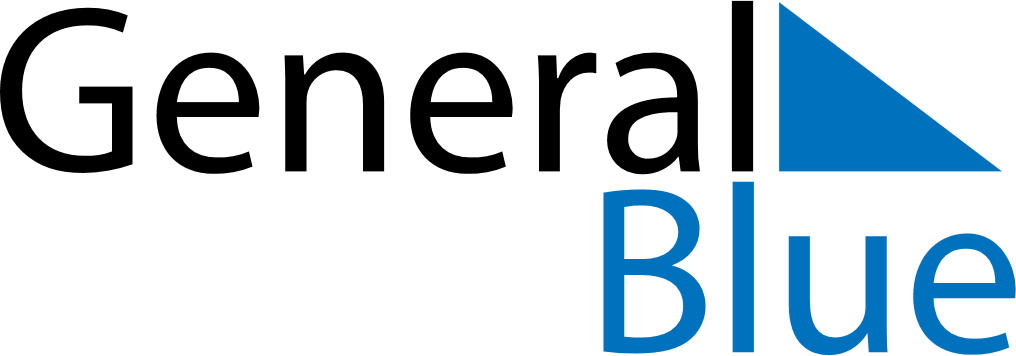 July 1975July 1975July 1975July 1975July 1975SundayMondayTuesdayWednesdayThursdayFridaySaturday12345678910111213141516171819202122232425262728293031